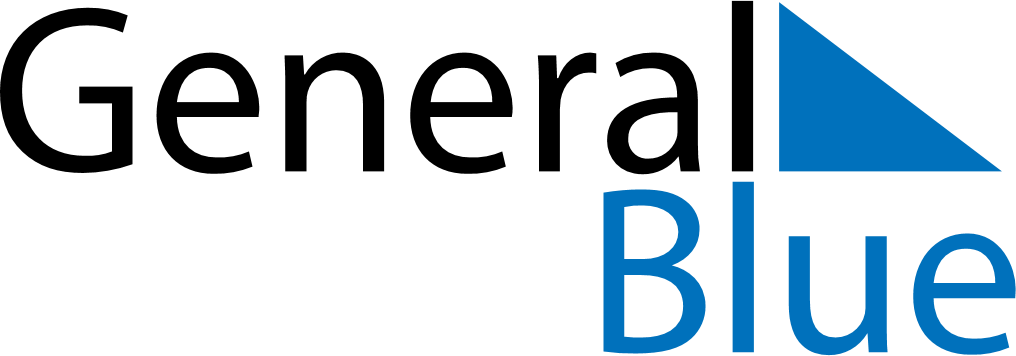 November 2022November 2022November 2022November 2022EcuadorEcuadorEcuadorMondayTuesdayWednesdayThursdayFridaySaturdaySaturdaySunday1234556All Souls’ DayIndependence of Cuenca789101112121314151617181919202122232425262627282930